/08 RM 03222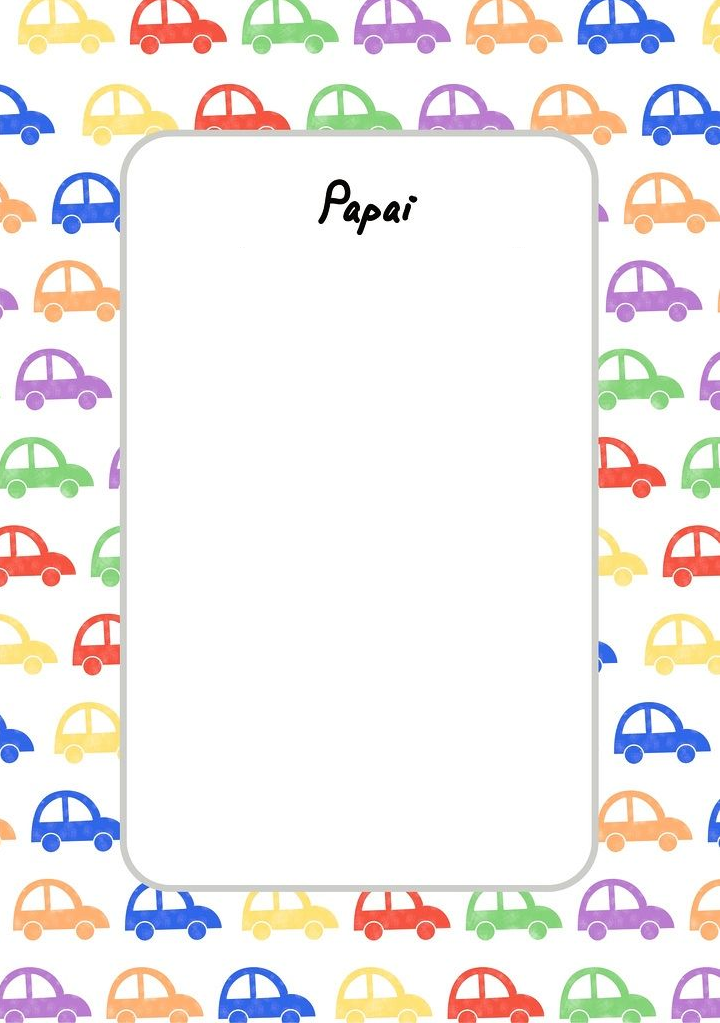 